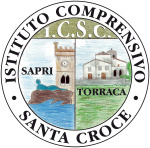 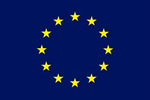 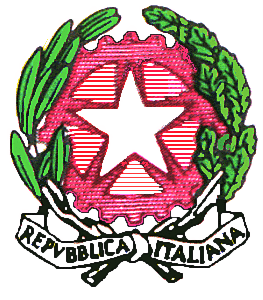 Ministero dell’istruzione, dell’Università e della Ricerca - Ufficio Scolastico Regionale CAMPANIA ISTITUTO COMPRENSIVO “S. Croce” Sapri (SA)84073 Sapri (SA) VIA Kennedy C.F.84002700650 C.Mecc. SAIC878008Tel. Fax 0973/603999 – e-mail: saic878008@istruzione.it – pec:saic878008@pec.istruzione.it Web: www.icsantacroce.gov.itDICHIARAZIONE DI RESPONSABILITA’ IN ORDINE ALLA RICONSEGNA ALL’USCITA DI SCUOLAPREMESSO che la scuola e la famiglia sono accumunate da responsabilità nei riguardi della vigilanza dei figli nel periodo in cui essi sono affidati alla scuola fino al loro rientro a casa;PREMESSO che al termine delle lezioni gli alunni saranno accompagnati dai docenti alle porte dell’edificio scolastico;I sottoscritti genitori e/o affidatari dell’alunno 	della classe/sezione  	 frequentante per l’anno scolastico 2019/2020 la scuola di 		dichiarano di utilizzare la seguente modalità di ritiro del proprio figlio:( 	) Provvedono personalmente al ritiro;( 	) Delegano il Sig. 	identificato come  	Con documento (allegare fotocopia) 	n.  	Rilasciato dal 	il  	(    ) Autorizzano l’uscita autonoma dell’alunno dalla scuola al termine delle lezioni ( anche in caso di variazioni di orario, es. assemblee sindacali . . . , e di ogni altra attività curriculare o extracurriculare prevista dal PTOF della scuola. La presente autorizzazione vale anche ai fini dell’utilizzo del servizio di trasporto pubblico o del servizio di trasporto scolastico ) senza che sia necessario l’accompagnamento di adulti considerato che:l’alunno predetto è stato adeguatamente istruito sul percorso e le cautele da seguire per raggiungere l’abitazione o il posto da noi indicato;l’alunno si sposta autonomamente nel contesto urbano senza essere mai incorso/a in incidenti o problemi;l’alunno ha manifestato maturità psicologica, autonomia e capacità di evitare situazioni a rischio;il percorso scuola-abitazione non presenta rischi specifici o particolari.Per eventuali uscite durante le ore di lezione ( diverse da quelle già dette ) si richiede la presenza di uno dei genitori o di altra persona con la seguente delega scritta.Delegano il Sig. 	identificato come  	Con documento (allegare fotocopia) 		n.		 Rilasciato dal 	il  		Dichiarano inoltre di sollevare la Scuola dalle responsabilità connesse con gli obblighi di vigilanza sui minori, a partire dal predetto termine.Sapri: 		Firma dei GenitoriFirma della persona delegata al ritiro del minoreVISTO: si concede IL DIRIGENTE SCOLASTICOProf.ssa Paola Migaldi